РЕШЕНИЕРассмотрев проект решения об утверждении передаточного акта по обязательствам реорганизуемого Управления экономического развития и имущественных отношений администрации Петропавловск-Камчатского городского округа в форме выделения из его состава Управления экономического развития и предпринимательства администрации Петропавловск-Камчатского городского округа, внесенный исполняющим полномочия Главы Петропавловск-Камчатского городского округа Ивановой Ю.Н., руководствуясь статьей 59 Гражданского кодекса Российской Федерации, решением Городской Думы Петропавловск-Камчатского городского округа от 17.03.2021 № 883-р «О реорганизации органов администрации Петропавловск-Камчатского городского округа и о внесении изменений в решение Городской Думы Петропавловск-Камчатского городского округа от 22.04.2009 № 477-р «Об утверждении структуры администрации Петропавловск-Камчатского городского округа», Городская Дума Петропавловск-Камчатского городского округа РЕШИЛА:1. Утвердить передаточный акт по обязательствам реорганизуемого Управления экономического развития и имущественных отношений администрации Петропавловск-Камчатского городского округа в форме выделения из его состава Управления экономического развития и предпринимательства администрации Петропавловск-Камчатского городского округа согласно приложению к настоящему решению.2. Управлению экономического развития и имущественных отношений администрации Петропавловск-Камчатского городского округа и Управлению экономического развития и предпринимательства администрации Петропавловск-Камчатского городского округа в случае изменения вида, состава, стоимости имущества, возникновения, изменения, прекращения прав и обязанностей реорганизуемого юридического лица, которые могут произойти после даты, на которую составлен передаточный акт, раскрыть данные показатели в уточнениях к передаточному акту на день, предшествующий дате внесения в Единый государственный реестр юридических лиц соответствующей записи.3. Настоящее решение вступает в силу со дня подписания.Приложениек решению Городской ДумыПетропавловск-Камчатскогогородского округаот 23.06.2021 № 953-рУТВЕРЖДЕН решением Городской ДумыПетропавловск-Камчатскогогородского округаот 23.06.2021 № 953-рПередаточный акт по обязательствам реорганизуемого Управления экономического развития и имущественных отношений администрации Петропавловск-Камчатского городского округа в форме выделения из его состава Управления экономического развития и предпринимательства администрации Петропавловск-Камчатского городского округа г. Петропавловск-Камчатский                      	     «____» ___________ 2021 г.Настоящий передаточный акт в соответствии со статьей 59 Гражданского кодекса Российской Федерации и решением Городской Думы Петропавловск-Камчатского городского округа от 17.03.2021 № 883-р
«О реорганизации органов администрации Петропавловск-Камчатского городского округа и о внесении изменений в решение Городской Думы Петропавловск-Камчатского городского округа от 22.04.2009 № 477-р
«Об утверждении структуры администрации Петропавловск-Камчатского городского округа» составлен в отношении имущества, прав и обязательств Управления экономического развития и имущественных отношений администрации Петропавловск-Камчатского городского округа, передаваемых его правопреемнику при реорганизации в форме выделения из его состава - Управлению экономического развития и предпринимательства администрации Петропавловск-Камчатского городского округа.По настоящему акту Управление экономического развития и имущественных отношений администрации Петропавловск-Камчатского городского округа в лице заместителя Главы администрации Петропавловск-Камчатского городского округа – начальника Управления экономического развития и имущественных отношений администрации Петропавловск-Камчатского городского округа Кокориной Тамары Петровны, действующей на основании Устава, передает, а Управление экономического развития и предпринимательства администрации Петропавловск-Камчатского городского округа в лице заместителя руководителя Управления экономического развития и имущественных отношений администрации Петропавловск-Камчатского городского округа Самахова Дмитрия Ивановича действующего на основании распоряжения администрации Петропавловск-Камчатского городского округа от 16.06.2021 № 91-р «О наделении Д.И. Самахова полномочием по подписанию передаточного акта между Управлением экономического развития и имущественных отношений администрации Петропавловск-Камчатского городского округа и вновь образовываемым в результате реорганизации путем выделения Управления экономического развития и предпринимательства администрации Петропавловск-Камчатского городского округа», принимает полномочия по ведению бухгалтерского учета, документацию, дебиторскую и кредиторскую задолженность по договорам и контрагентам в разрезе счетов бюджетной классификации и кодов бюджетной классификации (далее – КБК), а так же все права и обязанности в сфере экономического развития и предпринимательства.1. Все обязательства по расчетам с кредиторами переходят к Управлению экономического развития и предпринимательства администрации Петропавловск-Камчатского городского округа как правопреемнику в соответствии со следующим списком:1.1 расчеты с подотчетными лицами согласно приложению 1 к настоящему передаточному акту;1.2 расчеты по иным доходам от собственности согласно приложению 2 к настоящему передаточному акту;1.3 расчеты по доходам от возмещения ущерба имуществу                                      (за исключением страховых возмещений) согласно приложению 3 к настоящему передаточному акту.2. Управление экономического развития и предпринимательства администрации Петропавловск-Камчатского городского округа является правопреемником Управления экономического развития и имущественных отношений администрации Петропавловск-Камчатского городского округа в части своих полномочий.Управление экономического развития и имущественных отношений администрации Петропавловск-Камчатского городского округа передает Управлению экономического развития и предпринимательства администрации Петропавловск-Камчатского городского округа все права и обязанности по муниципальным контрактам (договорам, соглашениям), согласно приложению 4 к настоящему передаточному акту, а также документы бухгалтерского учета по состоянию на 31.05.2021.Приложение 1к передаточному акту по
обязательствам реорганизуемого Управления экономического развития и имущественных отношений администрации Петропавловск-Камчатского городского округа в форме выделения Управления экономического развития и предпринимательства администрации Петропавловск-Камчатского городского округаПриложение 2к передаточному акту по
обязательствам реорганизуемого Управления экономического развития и имущественных отношений администрации Петропавловск-Камчатского городского округа в форме выделения Управления экономического развития и предпринимательства администрации Петропавловск-Камчатского городского округаПриложение 3к передаточному акту по
обязательствам реорганизуемого Управления экономического развития и имущественных отношений администрации Петропавловск-Камчатского городского округа в форме выделения Управления экономического развития и предпринимательства администрации Петропавловск-Камчатского городского округаПриложение 4 к передаточному акту по
обязательствам реорганизуемого Управления экономического развития и имущественных отношений администрации Петропавловск-Камчатского городского округа в форме выделения Управления экономического развития и предпринимательства администрации Петропавловск-Камчатского городского округа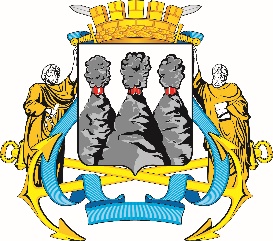 ГОРОДСКАЯ ДУМАПЕТРОПАВЛОВСК-КАМЧАТСКОГО ГОРОДСКОГО ОКРУГАот 23.06.2021 № 953-р39-я сессияг.Петропавловск-КамчатскийОб утверждении передаточного акта по обязательствам реорганизуемого Управления экономического развития и имущественных отношений администрации Петропавловск-Камчатского городского округа в форме выделения из его состава Управления экономического развития и предпринимательства администрации Петропавловск-Камчатского городского округаПредседатель Городской Думы Петропавловск-Камчатского городского округаГ.В. МонаховаПередал:Управление экономического развития и имущественных отношений администрации Петропавловск-Камчатского городского округа ОГРН 1024101028291Юридический адрес (Место нахождения):683000, Камчатский край,  город Петропавловск-Камчатский,             ул. Ленинская, 12ИНН/КПП  4101027609/410101001Платежные реквизиты:
Наименование – Управление финансов администрации Петропавловск-Камчатского городского округа (Управление экономического развития и имущественных отношений администрации Петропавловск-Камчатского городского округа)БИК 013002402                                        Банк получателя – Отделение Петропавловск-КамчатскийБанка России//УФК по Камчатскому краю г. Петропавловск – Камчатский л/с 03383011160Номер казначейского счета 03231643307010003800Номер единого казначейского счета 40102810945370000031ОКТМО 30701000Заместитель Главы администрации Петропавловск-Камчатского – начальник Управления экономического развития и имущественных отношений администрации Петропавловск-Камчатского городского округа_________________/______________ /«______» ______________ 2021 М.П.  Принял:Управление экономического развития и предпринимательства администрации Петропавловск-Камчатского городского округаАдрес: Камчатский край, 683 000,г. Петропавловск-Камчатский, ул. Ленинская, д. 12Заместитель руководителя Управления экономического развития и имущественных отношений администрации Петропавловск-Камчатского городского округа ________________/____________/«______» ______________ 2021 
М.П.СчетСальдо на 31.05.2021Сальдо на 31.05.2021КПСДебетКредитКонтрагентыСумма (разв)Сумма (разв)208.14Расчеты с подотчетными лицами по прочим несоциальным выплатам персоналу в натуральной форме207 949,0004121131616010122207 949,00Большакова Наталия Вадимовна51 485,00Ковтун Мария Владимировна38 660,00Позднякова Евгения Сергеевна77 848,00Самахов Дмитрий Иванович39 956,00Итого207 949,00СчетСальдо на 31.05.2021Сальдо на 31.05.2021КПСДебетКредитКонтрагентыСумма (разв)Сумма (разв)205.29Расчеты по иным доходам от собственности7 791 990,226 045 159,40111090440490501207 791 990,226 045 159,40Мельникова Наталья Владимировна1 243,46Договор 2 от 01.02.20151 243,46ООО «У Причала»19 903,39Договор 99 от 08.11.201919 903,39Абакумов Владимир Николаевич11 254,19Договор 25 от 01.07.201811 254,19Абдуллаев Сохраб Нуйвер Оглы39 895,75Договор 55 от 18.05.201539 895,75Абдуллаева Мехпара Малик кызы5,32Договор 21 от 18.05.20185,32Абилов Акбер Караш оглы26 328,07Договор 73 от 02.07.201526 328,07Абульханов Раис Рафаилович180 304,79Договор 246 от 26.12.2016115 225,39Договор 98 от 22.07.201565 079,40Абушов Малик Алескер оглы17 949,62Договор 21 от 18.05.201817 949,62Агаев Мурадхан Аловсет оглы28 245,55Договор 108 от 02.12.201928 245,55Агвердиев Эльданиз Юнис оглы149 599,405 192,69Договор 126 от 07.10.20153 235,07Договор 14 от 17.02.2015146,32Договор 154 от 09.02.20161 343,55Договор 20 от 20.02.2015614,07Договор 296 от 05.12.2017149 453,08Алиев Махир Музаффар оглы299,44Договор 80 от 07.07.2015299,44Алиев Эдуард Октаевич37 285,1912 952,15Договор 124 от 17.01.202012 952,15Договор 198 от 03.06.202037 285,19ООО «Анастасия»1 458,921 458,92Договор 220 от 15.03.20211 458,92Договор 89 от 13.07.20151 458,92ООО «Ангелина»94 173,56Договор 193 от 20.05.202094 173,56Андреева Анжелика Васильевна19 296,39Договор 51 от 10.10.201819 296,39Андросов Алексей Николаевич37 137,41Договор 60 от 14.03.201937 137,41Анянов Егор Львович6 963,20Договор 31 от 13.08.20186 963,20АО «Кампиво»601,42117 088,93Договор 100 от 08.11.201912 112,44Договор 167 от 03.03.2020104 476,05Договор 176 от 17.03.2020601,42Договор 28 от 27.07.2018500,44Арутюнян Мгер Грантович124 601,787 119,18Договор 13 от 19.04.20188 740,35Договор 15 от 19.04.201817 944,05Договор 16 от 19.04.20188 477,83Договор 17 от 19.04.20188 387,58Договор 18 от 19.04.20187 119,18Договор 284 от 08.11.201781 051,97Асадов Шахин Ильхам оглы161 697,93Договор 1 от 05.02.201530 904,22Договор 22 от 27.02.201548 878,90Договор 305 от 25.12.201770 689,54Договор 57 от 15.01.201911 225,27Асланов Элданиз Абдул оглы2 147,00Договор 24 от 27.02.20152 147,00Астафьева Лидия Александровна43 981,28Договор 238 от 08.04.202143 981,28Атабеков Дмитрий Саркисович0,21Договор 105 от 21.11.20190,21Ахмедов Фазил Садых оглы23 393,251,44Договор 10 от 16.02.20150,72Договор 11 от 16.02.20150,72Договор 32 от 10.08.201823 393,25Ахмедова Айнур Ханлар кызы3 773,41Договор 166 от 02.03.20203 773,41Ахмедова Пакиз Гасрат кызы6 326,70Договор 210 от 09.03.20213 163,35Договор 211 от 09.03.20213 163,35Багиев Джавидан Санани оглы19 235,59Договор 259 от 28.03.201719 235,59Баджаксузян Вазген Аразатович4 558,54Договор 123 от 17.01.20204 558,54Бадражан Светлана Эмануиловна1 351,8861 684,45Договор 155 от 18.02.201616 623,86Договор 156 от 18.02.20184 530,01Договор 156 от 27.02.2020166,99Договор 175 от 28.04.201614 485,65Договор 176 от 28.04.201625 877,94Договор 271 от 05.07.20171 351,88Байдакова Олеся Александровна1 082,17Договор 223 от 10.11.20161 082,17Байрамов Октай Фамил оглы24 155,27Договор 107 от 22.11.201917 252,94Договор 109 от 05.12.20196 902,33Байрамов Рагим Гусейн оглы281,28Договор 41 от 14.09.2018281,28Баклах Елена Станиславовна1 256,57Договор 16 от 17.02.20151 256,57Барвинок Артур Николаевич67 481,17Договор 132 от 05.02.202038 938,71Договор 133 от 06.02.202010 396,26Договор 134 от 06.02.202018 146,20Барсегян Армик Шагенович22 002,26Договор 136 от 07.02.202022 002,26Бархатова Нина Александровна709 372,05Договор 224 от 11.11.2016709 372,05Басакина Галина Ивановна2 884,00Договор 216 от 01.11.20162 884,00Договор 113 от 09.09.20150,01Договор 114 от 09.09.20150,01Баширов Зияддин Азиз2 510,77Договор 34 от 24.03.20152 510,77Бекиева Миргуль Койлубаевна72 276,2310 454,40Договор 107 от 14.08.201510 454,40Договор 182 от 25.03.202072 276,23Билан Валерия Витальевна24 441,08Договор 217 от 12.03.202124 441,08Билан Сергей Иванович24 441,0810,87Договор 217 от 12.03.202124 441,08Договор 70 от 01.07.201510,87Боковикова Ольга Ивановна3 013,00Договор 201 от 13.10.20163 013,00Борецкий Валентин27 078,97Договор 94 от 24.10.201927 078,97Бровенко Ольга Анатольевна72,03Договор 256 от 06.03.201772,03Буренкова Нина Александровна15 697,21Договор 273 от 01.08.201715 697,21Бычков Алексей Михайлович13 865,20Договор 228 от 23.11.201613 865,20Васильев Александр Петрович9 306,241 569,12Договор 254 от 16.02.20179 306,24Договор 255 от 16.02.20171 569,12Васильева Нинель Васильевна9 018,68Договор 254 от 16.02.20174 509,33Договор 255 от 16.02.20174 509,35Василянский Рустам Исмаиловиич22 315,48Договор 18 от 17.02.201522 315,48Ведерникова Наталья Юрьевна409,32Договор 292 от 27.11.2017409,32Вейисов Салман Фарман оглы27 582,8175 025,93Договор 109 от 20.08.201517 083,12Договор 114 от 16.12.201975 025,93Договор 216 от 10.03.202110 499,69Вейисов Фарман Салман оглы43 800,27Договор 126 от 22.01.202043 800,27Велиханов Велихан Загиидинович37 656,94Договор 179 от 23.03.202037 656,94Величко Яна Геннадьевна321 617,86Договор 5 от 03.04.2018321 617,86Вербицкая-Степашко Ольга Владимировна126,57Договор 57 от 15.01.2019126,57Власенко Сергей Александрович9 048,96Договор 34 от 22.08.20184 524,48Договор 38 от 04.09.20184 524,48Власенкова Ольга Дмитриевна0,56Договор 127 от 29.01.20200,56Власова Татьяна Дмитриевна4 820,05Договор 65 от 24.06.20154 820,05Водопьянов Сергей Юрьевич49 815,22Договор 235 от 06.04.202149 815,22Вознюк Людмила Викторовна0,01Договор 4 от 09.02.20150,01Войку Анна Николаевна44,95Договор 88 от 13.07.201544,95Волков Игорь Викторович115 687,97Договор 115 от 17.12.2019115 687,97Волошенюк Галина Александровна11 578,89Договор 39 от 31.03.201511 578,89Воробьева Светлана Валентиновна85,88Договор 66 от 03.04.201985,88Воронкова Полина Васильевна6 885,47Договор 145 от 19.02.20206 885,47Вылиткова Надежда Афанасьевна21 727,00Договор 121 от 16.01.202021 727,00Габибов Заур Ашур оглы27 401,92Договор 48 от 02.10.201827 401,92Гайдашевская Мария Борисовна0,90Договор 52 от 28.04.20150,90Гамзаева Наталья Николаевна15 239,866 671,07Договор 230 от 24.03.202115 239,86Договор 26 от 02.03.20156 671,07Ганбаров Гахраман Фирудин оглы10 720,44Договор 71 от 01.07.201553,72Договор 92 от 15.07.201510 666,72Ганбаров Парвиз Гахраман оглы9 156,69Договор 157 от 07.02.20166 673,47Договор 92 от 15.07.20152 483,22Гараев Джамил Гасанага оглы88 191,96Договор 190 от 08.06.201688 191,96Гараев Мехман Керимхан оглы32 501,42Договор 134 от 03.12.201532 501,42Гарифуллин Азат Талипович1 679,89Договор 12 от 10.04.20181 679,89Гармидер Николай Николаевич3 226,67Договор 291 от 22.11.20173 226,67Германсон Людмила Ильинична12 350,70Договор 153 от 02.02.201612 350,70Гиричева Лидия Сахаватовна8 197,55Договор 18 от 17.02.20158 197,55Главатских Владислав Вячеславович2 624,47Договор 203 от 13.10.20162 624,47Глиджян Грачя Серожович14 246,95Договор 161 от 28.02.202014 246,95Гомзина Анна Руслановна0,0117 075,01Договор 102 от 05.08.20150,01Договор 176 от 17.03.20200,01Договор 26 от 27.07.2018791,22Договор 27 от 27.07.2018443,56Договор 74 от 27.05.201915 840,22Гончаров Лев Романович189 653,94Договор 52 от 18.10.2018189 653,94Гончарова Вера Григорьевна23 662,23Договор 52 от 18.10.201823 662,23Грек Лилия Алексеевна1 256,17Договор 69 от 24.06.2019234,19 Договор 70 от 24.06.2019231,52 Договор 71 от 24.06.2019238,23 Договор 72 от 24.06.2019323,36 Договор 73 от 24.06.2019228,87 Григорьев Виктор Викторович28,80Договор 260/1 от 17.05.201728,80Гуменюк Михаил Васильевич15 106,72Договор 144 от 19.02.202015 106,72Гура Ольга Анатольевна83 021,45Договор 63 от 20.03.201983 021,45Гуров Евгений Александрович17 752,76Договор 204 от 13.10.201617 752,76Договор 8 от 05.04.2018Гусейнов Айдын Мисмар оглы6 304,74Договор 163 от 28.02.20202 767,72Договор 194 от 20.05.20203 537,02Гусейнов Сарвар Амир оглы83 694,45Договор 172 от 05.03.202083 694,45Дауберт Александр Андреевич52 877,64Договор 90 от 09.10.201952 877,64Джавадов Заур Аловсат оглы19 256,64Договор 283 от 07.11.201719 256,64Джавадов Мамед Хазраткулу оглы18 932,23Договор 121 от 29.09.201518 932,23Джавршян Гурген Грачович42 981,18Договор 128 от 03.02.20202 538,43Договор 226 от 21.11.201640 442,75Джафаров Руфат Акрам оглы231 721,82Договор 93 от 15.07.2015115 854,41Договор 94 от 15.07.2015115 867,41Джафаров Садраддин Алишан оглы2 593,76Договор 166 от 27.03.20161 244,19Договор 58 от 05.06.2015771,30Договор 76 от 02.07.2015578,27Джафарова Сафура Гусейнхан кызы13,94Договор 100 от 03.08.201513,94Джафарова Севиль Гаджирза кызы47 065,39Договор 75 от 02.07.201518 729,05Договор 79 от 22.07.201928 336,34Джафарова Шахла Азад кызы13 901,10Договор 75 от 02.07.201513 901,10Довлатов Назим Фазиль Оглы175 755,0724 500,00Договор 241 от 19.12.201624 500,00Договор 95 от 25.10.2019175 755,07Довлятов Рамиз Булутхан оглы63 073,12Договор 211 от 21.10.201630 851,94Договор 241 от 19.12.201632 221,18Довудов Ильгар Гасрат оглы14 648,164 002,26Договор 146 от 14.01.20164 002,26Договор 218 от 15.03.202114 648,16Донцов Евгений Павлович125 968,6143 573,33Договор 84 от 13.07.201543 573,33Договор 85 от 13.07.201562 984,31Договор 86 от 13.07.201562 984,30Дьяконова Евгения Саньюльевна6 038,93Договор 83 от 07.07.20156 038,93Евженко Оксана Витальевна0,11Договор 55 от 14.12.20180,11Евлоева Людмила Ахметовна33 666,41Договор 160 от 23.03.201633 666,41Егорова Олеся Александровна2 054,85Договор 153 от 26.02.20202 054,85Еинондарова Наталья Николаевна8 269,77Договор 8 от 13.02.20158 269,77Емелин Георгий Владимирович31 175,96Договор 277 от 09.08.201715 587,98Договор 278 от 09.08.201715 587,98Епифанцева Екатерина Сергеевна5 158,86Договор 170 от 13.04.20165 158,86Ермолина Елена Павловна170 748,60Договор 81 от 07.07.2015170 748,60Ефимова Ирина Владимировна22 922,52Договор 171 от 13.04.201622 922,52Ефремов Андрей Николаевич9 041,40Договор 224 от 22.03.20219 041,40Ефремова Наталия Ефимовна20 240,10Договор 222 от 22.03.20219 764,75Договор 223 от 22.03.202110 475,35Жеребцов Павел Юрьевич162 862,82Договор 120 от 29.09.201558 554,74Договор 304 от 21.12.2017104 308,08Жерлыгин Денис Викторович4 532,86Договор 102 от 18.11.20194 532,86Жолобов Александр Геннадьевич80,62Договор 14 от 17.02.201580,62ЗАО «Комбинат питания»22 891,95Договор 61 от 19.03.201922 891,95Здорнов Игорь Владимирович8 762,12Договор 234 от 29.11.20168 762,12Здорнова Надежда Алексеевна0,38Договор 202 от 13.10.20160,38Зейналова Ногул Гаджабала кызы37 158,11Договор 108 от 02.12.201937 158,11Зингер Анастасия Игоревна7 309,04Договор 164 от 25.03.20167 309,04Зиндяев Игорь Сергеевич20 638,98Договор 208 от 17.10.201620 638,98Зябрин Александр Александрович27 169,42Договор 53 от 23.10.201827 169,42Зябрина Татьяна Робертовна27 169,42Договор 53 от 23.10.201827 169,42Ибрагимзаде Гюльшан Али Кызы2 805,06248,32Договор 12 от 16.02.20152 805,05Договор 263 от 23.05.20170,01Договор 59 от 08.06.2015248,32Ибрагимов Вахид Гадим оглы1 923,33305 874,83Договор 180 от 25.03.2020164 167,92Договор 231 от 26.03.202166 755,56Договор 36 от 24.03.201515 335,05Договор 43 от 11.09.20181 923,33Договор 44 от 11.09.201859 616,30Ибрагимов Гурбанали Абазар оглы54 692,71Договор 132 от 10.11.201554 692,71Иванов Вадим Юрьевиич24 915,79Договор 45 от 21.09.201812 448,82Договор 46 от 21.09.201812 466,97Иванова Татьяна Николаевна81,12Договор 177 от 18.03.202081,12Ильин Евгений Владимирович0,01Договор 247 от 28.12.20160,01Ильина Клара Батуевна0,01Договор 68 от 20.05.20190,01ООО «ИМОС»3 662,97Договор 191 от 18.05.20201 924,99Договор 192 от 18.05.20201 737,98Индивидуальный предприниматель ЛАРИН АЛЕКСАНДР ВАСИЛЬЕВИЧ33 714,62Договор 186 от 14.04.202033 714,62ИП КОЛЛЕГОВ СЕРГЕЙ КОНСТАНТИНОВИЧ418,09Договор 156 от 27.02.2020418,09Исмаилов Эльшан Исмаил оглы139 395,20Договор 242 от 19.12.2016139 395,20Кадачигов Андрей Борисович503,91Договор 168 от 03.03.2020503,91Кайинбеков Ифрат Исрефилович1,46Договор 135 от 07.02.20201,46ООО «Камтранс»4 884,55Договор 209 от 19.10.20164 884,55УК «Камчатка»26,89Договор 6 от 04.04.201826,89Канбаров Магамед Вагиф оглы44 756,686 630,95Договор 205 от 28.09.20206 630,95Договор 241 от 19.12.201625 646,03Договор 49 от 02.10.201819 110,65Капитонова Виктория Николаевна15 321,14Договор 229 от 28.11.201615 321,14Кацевич Людмила Анатольевна47 582,46Договор 119 от 26.12.201947 515,70Договор 3 от 03.04.201866,76Качайло Ирина Владимировна65 003,60Договор 29 от 16.03.201522 913,26Договор 30 от 16.03.201525 662,82Договор 5 от 10.02.201516 427,52ООО «Каштан»21 688,68Договор 173 от 12.03.202021 688,68Келасов Варналис Петрович100 706,23Договор 152 от 25.02.2020100 706,23Келасов Манолис Петрович109,23Договор 76 от 10.07.2019109,23Керимов Илкин Фикрет оглы39 353,82130 000,00Договор 154 от 26.02.202039 353,82Договор 40 от 31.03.2015130 000,00Керимов Фикрет Бегляр оглы101 199,95Договор 104 от 11.08.201543 614,09Договор 90 от 14.07.201557 585,86Киосов Игорь Викторович16,62Договор 37 от 26.03.201516,62Кириенко Анна Андреевна7 778,31Договор 99 от 28.07.20157 778,31Киселева Елена Дмитриевна14 411,73Договор 119 от 24.09.201514 411,73Клаузов Сергей Юрьевич4 173,20Договор 69 от 29.06.20153 248,02Договор 7 от 04.04.2018925,18Клейн Галина Алексеевна12 319,99Договор 98 от 06.11.201912 319,99Ковалева Зинаида Федоровна14 794,7420 251,12Договор 236 от 08.04.20215 634,10Договор 237 от 08.04.20213 668,93Договор 257 от 12.04.20215 491,71Договор 43 от 31.03.20155 720,58Договор 44 от 31.03.20153 678,94Договор 45 от 31.03.201510 851,60ООО «Ковчег»157 748,86Договор 202 от 25.08.2020157 748,86Кожушок Юрий Александрович33 840,67Договор 299 от 11.12.201733 840,67Козлова Евгения Ивановна27 037,73Договор 125 от 06.10.201527 037,73Коллегов Сергей Константинович46 364,7612 960,76Договор 156 от 27.02.202046 364,76Договор 156 от 27.02.202012 960,76Коллегова Наталья Юрьевна46 364,91Договор 156 от 27.02.202046 364,91Королькова Олеся Александровна288,41Договор 13 от 16.02.2015288,41Костенко Александр Викторович273 656,57Договор 137 от 17.02.202060 929,14Договор 139 от 17.02.2020155 439,97Договор 140 от 17.02.202057 287,46Кузнецова Галина Николаевна30,00Договор 169 от 04.03.202030,00Кузьменко Илона Дмитриевна87 551,84Договор 225 от 16.11.201687 551,84Кузьмин Денис Александрович5 025,73Договор 58 от 14.03.20195 025,73Кулиев Эхтирам Алишах оглы2 116,01Договор 22 от 01.06.20182 116,01Култышев Александр Андреевич224 622,51Договор 131 от 05.02.2020117 723,84Договор 185 от 26.03.2020106 898,67Кулухова Джилда Нугзаровна1 784,41Договор 184 от 26.03.20201 784,41Курасова Ольга Анатольевна655,22Договор 2 от 05.02.2015655,22Курбанов Магомед Саид22 061,34Договор 138 от 17.02.202022 061,34Курбанова Ферзият Зулкаидовна75 874,75Договор 298 от 11.12.201775 874,75Кутепова Любовь Максимовна4 122,35Договор 72 от 02.07.20154 122,35Кушнир Ольга Валерьевна21 952,09Договор 127 от 07.10.201521 952,09Ларин Александр Васильевич32 511,6947 040,22Договор 186 от 14.04.202032 511,69Договор 186 от 14.04.202047 040,22Леонтьева Анастасия Владимировна70 547,94Договор 56 от 27.02.201870 547,94Леонтьева Ольга Петровна261,88Договор 56 от 27.12.2018261,88Мазниченко Татьяна Вячеславовна375 060,1417 360,32Договор 230 от 28.11.20162 832,90Договор 231 от 28.11.20162 832,90Договор 260 от 07.04.2017372 227,24Макаров Евгений Васильевич24 456,61Договор 106 от 11.08.201517 340,30Договор 7 от 12.02.20157 116,31Макарова Светлана Геннадьевна156,00Договор 227 от 21.11.2016156,00Малышенко Евгений Викторович10 119,86Договор 59 от 14.03.201910 119,86Мальцев Евгений Вадимович4 250,35Договор 123 от 05.10.20154 250,35Маматкулов Акбаржан Ахралкулович0,01Договор 54 от 30.10.20180,01Мамедов Арзу Октай оглы34 743,62Договор 190 от 07.05.202034 743,62Мамедов Аслан Мамед оглы72 116,36Договор 23 от 01.06.201872 116,36Мамедов Натиг Ибрагим оглы28 380,75Договор 80 от 29.07.201923 605,39Договор 93 от 21.10.20194 775,36Маметов Имирали Асланбегович138 484,75Договор 293 от 28.11.20175 523,91Договор 294 от 28.11.2017132 960,84Маметов Роберт Каинбекович19 730,71Договор 297 от 01.12.201719 730,71Манаков Вячеслав Витальевич108 251,81Договор 181 от 25.03.2020108 251,81Манукьян Елена Валерьевна9 172,00Договор 196 от 28.05.20209 172,00Маравина Вера Анатольевна120 167,13Договор 267 от 06.06.2017120 167,13Маркова Виктория Валентиновна18 550,42Договор 268 от 05.07.201718 550,42Мартьянова Ирина Анатольевна270,18Договор 113 от 09.09.201541,33Договор 114 от 09.09.201553,90Договор 46 от 09.04.201559,22Договор 53 от 28.04.201557,04Договор 62 от 15.06.201558,69Масимов Юсир Масим оглы209 994,40Договор 207 от 17.10.2016209 994,40Мастерова Светлана Николаевна32 058,49Договор 14 от 17.04.201832 058,49Миодушевский Максим Вольдемарович83 751,10Договор 217 от 07.11.201683 751,10Мирзаев Равхат Иноятович21 648,50Договор 212 от 21.10.201621 648,50Мишин Михаил Михайлович65 098,39Договор 18 от 23.04.201865 098,39Мога Иван Георгиевич22 380,33Договор 220 от 08.11.20167 957,30Договор 221 от 08.11.20167 212,01Договор 222 от 08.11.20167 211,02Моисеева Ольга Николаевна33 778,08Договор 62 от 20.03.201933 778,08Моноченко Наталья Анатольевна2 141,72Договор 31 от 13.08.20182 141,72Мстоян Торник Отоевич298,36Договор 189 от 07.05.2020298,36Мулюкова Галина Григорьевна14 296,37Договор 225 от 22.03.202113 416,27Договор 54 от 18.05.2015880,10Мурадова Асли Сулейман кызы4 065,19Договор 121 от 16.01.20204 065,19Мурашова Людмила Борисовна28 209,87Договор 111 от 10.12.201928 209,87Муясаров Ренат Наильевич64 092,45Договор 199  от 04.06.2020.44 092,45Договор 199 от 04.06.202020 000,00Нагаев Александр Александрович16,52Договор 210 от 21.10.201616,52Насиров Азиз Бахруз оглы46 261,87Договор 53 от 23.10.201846 261,87Никуличев Юрий Николаевич0,35Договор 234 от 29.11.20160,35Новрузов Рамиз Абдул оглы42 830,36Договор 110 от 06.12.201942 830,36Нуриев Шакир Мухидинович159 875,8089 929,64Договор 174 от 16.03.202058 852,07Договор 205 от 28.09.2020101 023,73Договор 280 от 26.09.201713 066,40Договор 281 от 26.09.201776 863,24ОАО «Петропавловский Хлебокомбинат»22 812,9859 940,76Договор 110 от 20.08.201534 359,19Договор 155 от 02.03.202017 817,08Договор 158 от 02.03.20207 764,24Договор 213 от 24.12.20167 063,54Договор 214 от 24.12.20167 063,54Договор 227 от 23.03.20218 685,90Договор 6 от 12.02.20150,25ООО «Обетование»119 969,11Договор 261 от 22.05.2017119 969,11Обухов Михаил Геннадьевич6 974,02Договор 144 от 21.12.20156 974,02Общество с ограниченной ответственностью «Голд Сити»253 983,83Договор 244 от 26.12.2016250 174,05Договор 245 от 26.12.20163 809,78Общество с ограниченной ответственностью «Рона»44,87Договор 150 от 14.01.201644,87ООО «Абсолют»124 124,59Договор 40 от 18.09.2018124 124,59ООО «Акшин»742,10Договор 23 от 01.06.2018742,10ООО «Апполо»8 073,29Договор 11 от 09.04.20188 073,29ООО «Билтан» магазин № 19»57 019,97Договор 232 от 26.03.202157 019,97ООО «Дарья»0,02Договор 178 от 18.03.20200,02ООО «Добрыня»267,7430 823,70Договор 110 от 20.08.201517 983,64Договор 265 от 25.05.2017267,74Договор 42 от 10.09.20185 915,95Договор 6 от 12.02.20156 924,11ООО «Кампар»15 061,81Договор 295 от 29.11.20173 715,33Договор 90 от 09.10.201911 346,48ООО «ЛеДис»2 310,68Договор 104 от 20.11.20192 310,68ООО «Луч»15 806,52Договор 149 от 20.02.202015 806,52ООО «Миледи»61 230,79Договор 35 от 23.08.201861 230,79ООО «Нефтесоюз-Камчатка»33 998,31Договор 188 от 28.04.202033 998,31ООО «Оазис»16 015,57Договор 157 от 02.03.202016 015,57ООО «Одежда-НОВИНКА»11 490,90Договор 29 от 01.08.201811 490,90ООО «Север»80 726,83Договор 287 от 13.11.201780 726,83ООО «ТРИУМФ»1 463,40Договор 207 от 17.11.20201 463,40ООО «УКР»104 090,97Договор 127 от 07.10.20157 154,64Договор 130 от 22.10.201538 339,94Договор 164 от 25.03.201658 596,39ООО «Фирюза»167 870,88Договор 86 от 01.10.2019167 870,88ООО «Фламинго»3 397,62Договор 82 от 26.08.20193 397,62ООО «Картас»0,02Договор 47 от 20.09.20180,02ООО «Ладога»0,58Договор 103 от 20.11.20190,58ООО «Милавица»57 920,94Договор 2 от 01.04.201857 920,94ООО «МКФ»44 407,26Договор 88 от 30.09.201944 407,26ООО «Стайл»17 963,84Договор 256 от 12.04.202117 963,84ООО «Фаворит»33 490,14Договор 229 от 23.03.202133 490,14ООО «Чайка»16 333,21Договор 171, от 04.03.202016 333,21Острогляд Анастасия Андреевна10 580,31Договор 276 от 07.08.201710 580,31Открытое акционерное общество «Камчатский печатный двор»3 489,46Договор 264 от 25.05.20173 489,46Охотенко Андрей Николаевич1 701,80Договор 219 от 07.11.20161 701,80Очилов Дониёр Очилович15 129,28Договор 170 от 04.03.202015 129,28Павлов Михаил Григорьевич13 447,65Договор 2 от 01.02.20156 647,15Договор 274 от 02.08.20176 800,50Пак Валентина Климентьевна10 548,38Договор 174 от 16.03.202010 548,38Пак ХО105,80Договор 166 от 27.03.2016105,80Панишева Аспрам АрташесовнаДоговор 304 от 21.12.2017ООО «Пивмания»35 524,68Договор 221 от 16.03.2021Договор 61 от 09.06.201535 524,68ООО «ПИВНОВЪ»16 996,74Договор 311 от 26.12.201716 996,74ПО «Моховской хлеб»3 779,8930 000,65Договор 255 от 12.04.20213 779,89Договор 28 от 28.02.201530 000,65Поливкин Антон Александрович8 175,69Договор 112 от 10.12.20198 175,69Полканов Дмитрий Олегович48 333,14Договор 124 от 06.10.201548 333,14Полтавец Наталья Григорьевна4 529,86Договор 81 от 29.07.20194 529,86Полторацкая Ирина Эктонеровна196,72Договор 35 от 24.03.2015196,72Полторацкий Сергей Валерьевич2 752,73Договор 35 от 24.03.20152 752,73Попков Александр Александрович5 632,66Договор 125 от 17.01.20205 632,66Попов Алексей Владимирович29 587,00Договор 118 от 18.12.201929 587,00Порхулева Юлия Юрьевна14 771,06Договор 92 от 16.10.201914 771,06Потапов Сергей Петрович214,53Договор 19 от 24.04.2018214,53Прокопенков Валерий Никитьевич0,25Договор 165 от 25.03.20160,25Прокопьева Вероника Викторовна65 054,06Договор 285 от 09.11.201765 054,06Рагимов Вугар Юсиф оглы3 451,35Договор 20 от 25.04.20183 451,35Рагулин Роман Александрович2,31Договор 64 от 27.03.20192,31Рак Иван Сергеевич15 416,03Договор 275 от 07.08.201715 416,03Рассказов Евгений Владимирович125 414,52Договор 113 от 12.12.201957 230,64Договор 187 от 14.04.202032 132,88Договор 290 от 20.11.201736 051,00Рахимжанов Парахидин Мелибаевич36 365,874 167,84Договор 173 от 20.04.20162 456,79Договор 256 от 06.03.20171 711,05Договор 50 от 09.10.201836 365,87Рахимов Юнис Гюльгусейнович1 098,11Договор 67 от 24.06.20151 098,11Риган Анна Николаевна56 533,10Договор 232 от 28.11.201628 266,55Договор 233 от 28.11.201628 266,55Родовая община малочисленного народа ительменов «Дарья»1 044,82Договор 234 от 29.11.2016Договор 237 от 09.12.20161 044,82Рузанова Татьяна Анатольевна7 595,26Договор 30 от 07.08.20187 595,26Рустамова Айбениз Рустам кызы105,37Договор 300 от 18.12.2017105,37Руфуллаев Амил Вагиф оглы0,09Договор 78 от 06.07.20150,09Рябухина Анна Андреевна5 394,92Договор 306 от 25.12.201714 143,15Договор 97 от 05.11.20195 394,92Сазонов Владимир Юрьевич16 224,84Договор 307 от 25.12.201716 224,84Сайфуллин Александр Рафкатович20 456,83Договор 116 от 16.12.019920 456,83Сароян Саргис Агасиевич5 207,7860 635,64Договор 112 от 09.09.20154 061,16Договор 164 от 02.03.20202 359,10Договор 165 от 02.03.20205 444,09Договор 181 от 01.06.20160,01Договор 19 от 24.04.20183 707,62Договор 249 от 28.12.20161 929,64Договор 250 от 28.12.201634,14Договор 253 от 12.04.20217 110,70Договор 254 от 12.04.20212 864,41Договор 258 от 12.04.20215 582,38Договор 288 от 14.11.20176 070,20Договор 289 от 14.11.201710 639,81Договор 36 от 28.08.20185 139,68Договор 37 от 28.08.20181 752,09Договор 77 от 03.07.20156 805,03Договор 96 от 28.10.20192 343,36Сафаралиев Расим Камил Оглы184 913,42Договор 309 от 26.12.201747 570,90Договор 310 от 26.12.201753 982,71Договор 56 от 22.05.201583 359,81Селин Михаил Герасимович2 564,61Договор 215 от 10.03.20212 564,61Скарлато Олег Витальевич12 570,35Договор 148 от 20.02.202012 570,35Смирнов Денис Алексеевич34 117,17Договор 197 от 03.06.202034 117,17Снегина Янина Александровна15 823,87Договор 175 от 17.03.202015 823,87Соколова Людмила Николаевна1 210,55Договор 19 от 17.02.20151 210,55Соколова Надежда Ивановна69 265,53Договор 32 от 10.08.201850 887,08Договор 66 от 24.06.201518 378,45Соловьев Игорь Сергеевич5,00Договор 218 от 07.11.20165,00Соловьев Сергей Игоревич6 717,13Договор 218 от 17.11.20166 717,13Сороколетов Иван Вячеславович11 252,12Договор 203 от 27.08.202011 252,12Стаханова Изабелла Станиславовна874,69Договор 192 от 27.06.2016874,69Сулейманов Габил Сулейман оглы298 638,51Договор 303 от 20.12.2017298 638,51Султанов Гамза Тарлан оглы2 916,65Договор 234 от 02.04.20212 916,65Тагиев Рафаил Али оглы23 562,91Договор 79 от 06.07.201523 562,91Талеркин Андрей Геннадьевич78 193,56Договор 146 от 19.02.202055 336,68Договор 147 от 19.02.202022 856,88Талыбов Тарлан Талыб оглы72 277,58Договор 182 от 25.03.202072 277,58Татауров Александр Сергеевич1,52Договор 151 от 25.02.20201,52Терентьев Сергей Юрьевич877,61Договор 199 от 02.09.2016877,61Терещенко Татьяна Ивановна8 892,49Договор 88 от 13.07.20158 892,49Тимошенко Виталий Николаевич9 810,11Договор 24 от 07.06.20189 810,11Тихонов Иван Павлович33 353,48Договор 75 от 24.06.201933 353,48Торосян Оганнес Автандилович21 404,49Договор 17 от 19.02.201521 404,49Тулупов Дмитрий Иванович0,04Договор 50 от 24.04.20150,04Тушинская Анна Петровна43 482,00Договор 229 от 01.03.202143 482,00Фараджев Теймур Алекбер64 033,70Договор 141 от 17.02.202064 033,70Фараджов Камил Алекпер оглы275,09Договор 116 от 15.09.2015275,09Фатиев Джавид Астан оглы61 253,52Договор 105 от 21.11.201961 253,52Фетисов Геннадий Анатольевич34,18Договор 67 от 04.04.201934,18Филиппов Александр Георгиевич17 450,37Договор 85 от 27.09.201917 450,37Хайлов Павел Борисович13 142,74Договор 189 от 07.05.202013 142,74Халзаков Сергей Юрьевич18 459,34Договор 151 от 15.01.20166 872,56Договор 152 от 15.01.201611 586,78Халзакова Елена Николаевна16 479,73Договор 151 от 15.01.201613 891,91Договор 152 от 15.01.20162 587,82Ханмамедов Нураддин Шахмалы92 258,073 800,00Договор 183 от 26.03.202092 258,07Договор 25 от 02.03.20153 800,00Хапёрский Евгений Сергеевич40 825,98Договор 282 от 18.10.201740 825,98Харченко Тамара Николаевна1 008,94Договор 180 от 01.06.20161 008,94Хмелинский Руслан Ярославович2 377,03Договор 47 от 15.04.20152 377,03Хурцидзе Минаго Александрович38 273,45Договор 159 от 02.03.20205 806,06Договор 160 от 02.03.202032 467,39Цветков Алексей Анатольевич11 862,43Договор 143 от 17.02.202011 862,43ООО «Чайка»7 797,47Договор 171 от 04.03.20207 797,47Черновский Ярослав Владимирович953,06Договор 301 от 18.12.2017953,06Четыркин Виталий Александрович27 635,02Договор 201 от 02.07.202027 635,02Шамилов Ариф Салех оглы103 525,91Договор 302 от 20.12.2017103 525,91Шамои Сима Камловна66 352,04Договор 150 от 21.02.202066 352,04Шамои Шавав Убетович4 084,77257,60Договор 129 от 20.10.2015 ?4 084,77Договор 233 от 31.03.2021257,60Шаповалов Александр Григорьевич20 536,83Договор 19 от 24.04.20181 902,66Договор 96 от 17.07.201518 634,17Швецова Ирина Николаевна5 407,34Договор 165 от 25.03.20165 407,34Шерстюк Виктория Викторовна2 650,46Договор 106 от 21.11.20192 650,46Шибкова Екатерина Ивановна451,10Договор 208 от 04.12.2020451,10Широков Илья Михайлович160,07Договор 49 от 23.04.2015160,07Шукуруллаев Бахтиер Бобокул Угли54 403,43Договор 262 от 23.05.201754 403,43Эйвазов Камал Агарза оглы111,02Договор 120 от 13.01.2020111,02Юлдашев Мирзахиджон Аширалиевич3 443,01Договор 54 от 30.10.20183 443,01Яковлев Сергей Викторович511 842,94Договор 111 от 20.08.2015496 463,98Договор 4 от 03.04.201815 378,96Якущенко Наталья Борисовна4 608,24Договор 65 от 24.06.20154 608,24Яценко Анна Леонидовна180,00455,79Договор 212 от 09.03.2021180,00Договор 9 от 16.02.2015455,79Яшнева Ольга Геннадьевна15 664,92Договор 196 от 01.09.201615 664,92Итого7 791 990,226 030 631,98СчетСальдо на 31.05.2021Сальдо на 31.05.2021КПСДебетКредитКонтрагентыСумма (разв)Сумма (разв)205.44Расчеты по доходам от возмещения ущерба имуществу (за исключением страховых возмещений)288 631,7085 160,7611109044049050120168,36Агаев Мурадхан Аловсет оглы119,71Договор 108 от 02.12.2019119,71Байрамов Рагим Гусейн оглы48,65Договор 41 от 14.09.201848,6511607010040000140185 726,8853 438,76Абдуллаев Сохраб Нуйвер Оглы2 529,81Договор 55 от 18.05.20152 529,81Абилов Акбер Караш оглы3,78Договор 73 от 02.07.20153,78Абульханов Раис Рафаилович3 749,85Договор 98 от 22.07.20153 749,85Агвердиев Эльданиз Юнис оглы147,67Договор 14 от 17.02.2015146,12Договор 20 от 20.02.20151,55ООО «Анастасия»1 563,35Договор 89 от 13.07.20151 563,35Андреева Анжелика Васильевна369,47Договор 51 от 10.10.2018369,47Асадов Шахин Ильхам оглы16,067,31Договор 305 от 25.12.201716,06Договор 57 от 15.01.20197,31Ахмедов Фазил Садых оглы0,0178,80Договор 10 от 16.02.201539,40Договор 11 от 16.02.201539,40Договор 32 от 10.08.20180,01Ахмедова Айнур Ханлар кызы140,36Договор 166 от 02.03.2020140,36Баклах Елена Станиславовна0,10Договор 16 от 17.02.20150,10Бархатова Нина Александровна36 057,29Договор 224 от 11.11.201636 057,29Басакина Галина Ивановна11,19Договор 216 от 01.11.201611,19Бекиева Миргуль Койлубаевна430,69Договор 182 от 25.03.2020430,69Боковикова Ольга Ивановна1 463,53Договор 201 от 13.10.20161 463,53Бычков Алексей Михайлович5,51Договор 228 от 23.11.20165,51Вейисов Салман Фарман оглы183,99Договор 114 от 16.12.2019183,99Велиханов Велихан Загиидинович2 540,55Договор 179 от 23.03.20202 540,55Власенко Сергей Александрович2 441,64Договор 34 от 22.08.20181 220,82Договор 38 от 04.09.20181 220,82Волков Игорь Викторович22,54Договор 115 от 17.12.201922,54Воронкова Полина Васильевна131,74Договор 145 от 19.02.2020131,74Вылиткова Надежда Афанасьевна516,61Договор 121 от 16.01.2020516,61Габибов Заур Ашур оглы510,66Договор 48 от 02.10.2018510,66Габибова Зинаида Анатольевна510,66Договор 48 от 02.10.2018510,66Гайдашевская Мария Борисовна1 197,60Договор 52 от 28.04.20151 197,60Ганбаров Гахраман Фирудин оглы5,85Договор 71 от 01.07.20155,85Ганбаров Парвиз Гахраман оглы5,63Договор 92 от 15.07.20155,63Гарифуллин Азат Талипович55,50Договор 12 от 10.04.201855,50Гармидер Николай Николаевич122,15Договор 291 от 22.11.2017122,15Глиджян Грачя Серожович2 269,50Договор 161 от 28.02.2020147,95Договор 162 от 28.02.20202 121,55Голубкова Вера Григорьевна1,00Договор 77 от 16.07.20191,00Гомзина Анна Руслановна1 328,19Договор 100 от 08.11.201951,48Договор 176 от 17.03.20201 276,71Гончаров Лев Романович9 888,25Договор 52 от 18.10.20189 888,25Гуров Евгений Александрович297,80Договор 204 от 13.10.2016213,72Договор 8 от 05.04.201884,08Гусейнов Айдын Мисмар оглы12,94Договор 163 от 28.02.20208,41Договор 194 от 20.05.20204,53Дауберт Александр Андреевич0,28Договор 90 от 09.10.20190,28Джавадов Мамед Хазраткулу оглы515,93Договор 121 от 29.09.2015515,93Джавршян Гурген Грачович53,74Договор 128 от 03.02.202053,74Джафаров Руфат Акрам оглы6 913,95Договор 93 от 15.07.20153 456,77Договор 94 от 15.07.20153 457,18Джафаров Садраддин Алишан оглы18,51Договор 76 от 02.07.201518,51Джафарова Сафура Гусейнхан кызы117,21Договор 100 от 03.08.2015117,21Джафарова Севиль Гаджирза кызы35,00Договор 79 от 22.07.201935,00Джафарова Шахла Азад кызы3,37Договор 75 от 02.07.20153,37Довудов Ильгар Гасрат оглы10 896,81Договор 218 от 15.03.202110 896,81Донцов Евгений Павлович9 022,89Договор 84 от 13.07.20153 284,28Договор 85 от 13.07.20152 832,50Договор 86 от 13.07.20152 906,11Дружков Сергей Владимирович2,64Договор 82 от 07.07.20152,64Евлоева Людмила Ахметовна282,37Договор 160 от 23.03.2016282,37Егорова Олеся АлександровнаДоговор 153 от 26.02.2020Емелин Георгий Владимирович2 156,16Договор 277 от 09.08.20171 078,08Договор 278 от 09.08.20171 078,08Епифанцева Екатерина Сергеевна100,00Договор 170 от 13.04.2016100,00Жерлыгин Денис Викторович75,63Договор 102 от 18.11.201975,63Зиндяев Игорь Сергеевич1 440,22Договор 208 от 17.10.20161 440,22Ибрагимов Вахид Гадим оглы119,47Договор 43 от 11.09.2018119,47Ибрагимов Физули Гасан оглы3 952,45Договор 115 от 17.12.20193 952,45Иванова Татьяна Николаевна11,23Договор 177 от 18.03.202011,23Ильина Клара Батуевна3,65Договор 68 от 20.05.20193,65Исмаилов Эльшан Исмаил оглы2 065,85Договор 242 от 19.12.20162 065,85Кадачигов Андрей Борисович299,00Договор 168 от 03.03.2020299,00Канбаров Магамед Вагиф оглы982,11Договор 241 от 19.12.2016669,84Договор 49 от 02.10.2018312,27Капитонова Виктория Николаевна2 556,80Договор 229 от 28.11.20162 556,80Кафаров Эльшад Рамзи Оглы1 682,97Договор 150 от 21.02.20201 682,97Кацевич Людмила Анатольевна32,90Договор 3 от 03.04.201832,90Качайло Ирина Владимировна80,44Договор 29 от 16.03.201530,74Договор 30 от 16.03.201534,42Договор 5 от 10.02.201515,28Керимов Фикрет Бегляр оглы1 459,91Договор 90 от 14.07.20151 459,91Кириенко Анна Андреевна1 659,57Договор 99 от 28.07.20151 659,57Киселева Елена Дмитриевна100,00Договор 119 от 24.09.2015100,00Клаузов Сергей Юрьевич11,14Договор 7 от 04.04.201811,14Клейн Галина Алексеевна81,00Договор 98 от 06.11.201981,00ООО «Ковчег»2 173,79Договор 202 от 25.08.20202 173,79Кожушок Юрий Александрович4,58Договор 299 от 11.12.20174,58Королькова Олеся Александровна23,12Договор 13 от 16.02.201523,12Костенко Александр Викторович1 084,39Договор 137 от 17.02.2020241,95Договор 139 от 17.02.2020614,39Договор 140 от 17.02.2020228,05Кузьменко Илона Дмитриевна3 822,45Договор 225 от 16.11.20163 822,45Кузьмин Денис Александрович1 025,55Договор 58 от 14.03.20191 025,55Кулиев Эхтирам Алишах оглы2 115,58Договор 22 от 01.06.20182 115,58Курбанов Магомед Саид583,47Договор 138 от 17.02.2020583,47Лемихов Павел Владимирович2,37Договор 195 от 28.05.20202,37Малышенко Евгений Викторович1 332,31Договор 59 от 14.03.20191 332,31Мальцев Евгений Вадимович111,09Договор 123 от 05.10.2015111,09Мамедов Арзу Октай оглы225,12Договор 190 от 07.05.2020225,12Маметов Имирали Асланбегович8 509,84Договор 294 от 28.11.20178 509,84Маметов Роберт Каинбекович1 504,17Договор 297 от 01.12.20171 504,17Манаков Вячеслав Витальевич1 037,16Договор 181 от 25.03.20201 037,16Маравина Вера Анатольевна10 078,36Договор 267 от 06.06.201710 078,36Масимов Юсир Масим оглы12 991,21Договор 207 от 17.10.201612 991,21Мастерова Светлана Николаевна134,85Договор 14 от 17.04.2018134,85Миодушевский Максим Вольдемарович3 822,91Договор 217 от 07.11.20163 822,91Мирзаев Равхат Иноятович1 202,43Договор 212 от 21.10.20161 202,43Мишин Михаил Михайлович0,33Договор 18 от 23.04.20180,33Моноченко Наталья Анатольевна4,86Договор 31 от 13.08.20184,86ОАО «Петропавловский Хлебокомбинат»58,71Договор 110 от 20.08.201558,71ООО «Обетование»9 542,61Договор 261 от 22.05.20179 542,61ООО «Абсолют»3,35Договор 40 от 18.09.20183,35ООО «Апполо»428,84Договор 11 от 09.04.2018428,84ООО «Кампар»6,01Договор 90 от 09.10.20196,01ООО «ЛеДис»6,38Договор 104 от 20.11.20196,38ООО «Луч»6 425,19Договор 149 от 20.02.20206 425,19ООО «Нефтесоюз-Камчатка»129,35Договор 188 от 28.04.2020129,35ООО «Север»5 300,84Договор 287 от 13.11.20175 300,84ООО «Фламинго»352,36Договор 82 от 26.08.2019352,36ООО «Картас»897,57Договор 47 от 20.09.2018897,57ООО «Милавица»5 056,78Договор 2 от 01.04.20185 056,78Открытое акционерное общество «Камчатский печатный двор»621,16Договор 264 от 25.05.2017621,16Очилов Дониёр Очилович112,00Договор 170 от 04.03.2020112,00Пак Валентина Климентьевна11 144,62Договор 174 от 16.03.202011 144,62Полторацкий Сергей Валерьевич8,03Договор 35 от 24.03.20158,03Попков Александр Александрович350,00Договор 125 от 17.01.2020350,00Порхулева Юлия Юрьевна3,01Договор 92 от 16.10.20193,01Прокопьева Вероника Викторовна3 890,91Договор 285 от 09.11.20173 890,91Рагимов Вугар Юсиф оглы13,78Договор 20 от 25.04.201813,78Рагулин Роман Александрович40,00Договор 64 от 27.03.201940,00Рассказов Евгений Владимирович41,03Договор 113 от 12.12.201911,96Договор 187 от 14.04.202029,07Рахимжанов Парахидин Мелибаевич1 818,08Договор 173 от 20.04.20161 818,08Рахимов Юнис Гюльгусейнович330,69Договор 67 от 24.06.2015330,69Родовая община малочисленного народа ительменов «Дарья»102,48Договор 237 от 09.12.2016102,48Романова Анна Валерьевна52,31Договор 178 от 18.03.202052,31Рустамова Айбениз Рустам кызы92,38Договор 300 от 18.12.201792,38Руфуллаев Амил Вагиф оглы4,51Договор 78 от 06.07.20154,51Сазонов Владимир Юрьевич605,26Договор 307 от 25.12.2017605,26Сароян Саргис Агасиевич677,882 350,16Договор 112 от 09.09.2015Договор 164 от 02.03.2020247,83Договор 165 от 02.03.2020561,18Договор 172 от 20.04.20161 508,45Договор 36 от 28.08.201820,06Договор 37 от 28.08.20183,46Договор 77 от 03.07.2015677,88Договор 96 от 28.10.20199,18Скарлато Антонина Дмитриевна137,97Договор 148 от 20.02.2020137,97Снегина Янина Александровна35,66Договор 175 от 17.03.202035,66Соколова Людмила Николаевна0,99Договор 19 от 17.02.20150,99Соловьев Игорь Сергеевич20,76Договор 218 от 07.11.201620,76Соловьев Сергей Игоревич750,63Договор 218 от 17.11.2016750,63Сулейманов Габил Сулейман оглы2 515,84Договор 303 от 20.12.20172 515,84Талыбов Тарлан Талыб оглы119,67Договор 182 от 25.03.2020119,67Татауров Александр Сергеевич18,72Договор 151 от 25.02.202018,72Терещенко Татьяна Ивановна444,91Договор 88 от 13.07.2015444,91Тихонов Иван Павлович3 597,01Договор 75 от 24.06.20193 597,01Торосян Оганнес Автандилович1 313,86Договор 17 от 19.02.20151 313,86Фараджов Камил Алекпер оглы10,86Договор 116 от 15.09.201510,86Фатиев Джавид Астан оглы1 290,65Договор 105 от 21.11.20191 290,65Фетисов Геннадий Анатольевич34,18Договор 67 от 04.04.201934,18Халзаков Сергей Юрьевич2 146,09Договор 151 от 15.01.20161 691,00Договор 152 от 15.01.2016455,09Хапёрский Евгений Сергеевич3 802,89Договор 282 от 18.10.20173 802,89Хачатрян Мариам Асатуровна35,29Договор 6 от 04.04.201835,29Черновский Ярослав Владимирович231,11Договор 301 от 18.12.2017231,11Четыркин Виталий Александрович324,77Договор 201 от 02.07.2020324,77Шамилов Ариф Салех оглы6 367,90Договор 302 от 20.12.20176 367,90Шерстюк Виктория Викторовна1,13Договор 106 от 21.11.20191,13Широков Илья Михайлович485,48Договор 49 от 23.04.2015485,48Шукуруллаев Бахтиер Бобокул Угли1 613,13Договор 262 от 23.05.20171 613,13Якущенко Наталья Борисовна290,64Договор 65 от 24.06.2015290,6411610123010041140102 904,8231 553,64Абакумов Владимир Николаевич184,12Договор 25 от 01.07.2018184,12Абдуллаева Мехпара Малик кызы502,14Договор 21 от 18.05.2018502,14Абилов Акбер Караш оглы186,35Договор 73 от 02.07.2015186,35Абульханов Раис Рафаилович3 973,51Договор 98 от 22.07.20153 973,51Агвердиев Эльданиз Юнис оглы5 170,39Договор 126 от 07.10.2015103,24Договор 154 от 09.02.2016313,79Договор 20 от 20.02.20151,55Договор 296 от 05.12.20174 751,81Азимова Махлузар Аскерхан кызы48,54Договор 142 от 11.12.201548,54Анастасия1 458,76Договор 89 от 13.07.20151 458,76Андросов Алексей Николаевич23,60Договор 60 от 14.03.201923,60Анянов Егор Львович149,05Договор 31 от 13.08.2018149,05Асадов Шахин Ильхам оглы7,31Договор 57 от 15.01.20197,31Атабеков Дмитрий Саркисович30,24Договор 105 от 21.11.201930,24Ахмедов Фазил Садых оглы78,80Договор 10 от 16.02.201539,40Договор 11 от 16.02.201539,40Багиев Джавидан Санани оглы1 082,02Договор 259 от 28.03.20171 082,02Бадражан Светлана Эмануиловна6 561,38Договор 155 от 18.02.20164 342,88Договор 156 от 18.02.2018286,10Договор 175 от 28.04.2016882,97Договор 176 от 28.04.20161 049,43Байрамов Рагим Гусейн оглы77,10Договор 41 от 14.09.201877,10Бархатова Нина Александровна34 560,05Договор 224 от 11.11.201634 560,05Баширов Зияддин Азиз136,28Договор 34 от 24.03.2015136,28Бекиева Миргуль Койлубаевна37,14Договор 107 от 14.08.201537,14Боковикова Ольга Ивановна363,43Договор 201 от 13.10.2016363,43Вейисов Салман Фарман оглы379,58Договор 109 от 20.08.2015379,58Величко Яна Геннадьевна580,53Договор 5 от 03.04.2018580,53Вербицкая-Степашко Ольга Владимировна2,47Договор 57 от 15.01.20192,47Власова Татьяна Дмитриевна3 477,38Договор 65 от 24.06.20153 477,38Водяная Людмила Вениаминовна16,93Договор 160 от 23.03.201616,93Вознюк Людмила Викторовна247,37Договор 4 от 09.02.2015247,37Волошенюк Галина Александровна467,93Договор 39 от 31.03.2015467,93Гайдашевская Мария Борисовна1 197,60Договор 52 от 28.04.20151 197,60Гамзаева Наталья Николаевна0,01Договор 26 от 02.03.20150,01Ганбаров Гахраман Фирудин оглы10,12Договор 71 от 01.07.201510,12Ганбаров Парвиз Гахраман оглы7 364,42Договор 157 от 07.02.20167 364,42Гараев Джамил Гасанага оглы2 099,72Договор 190 от 08.06.20162 099,72Гарифуллин Азат Талипович44,48Договор 12 от 10.04.201844,48Гармидер Николай Николаевич4,51Договор 291 от 22.11.20174,51Германсон Людмила Ильинична451,36Договор 153 от 02.02.2016451,36Главатских Владислав Вячеславович194,60Договор 203 от 13.10.2016194,60Гуров Евгений Александрович1 252,59Договор 8 от 05.04.20181 252,59Джавадов Заур Аловсат оглы72,85Договор 283 от 07.11.201772,85Джавадов Мамед Хазраткулу оглы313,65Договор 121 от 29.09.2015313,65Джафаров Садраддин Алишан оглы21,99Договор 166 от 27.03.201621,99Джафарова Сафура Гусейнхан кызы980,92Договор 100 от 03.08.2015980,92Довлатов Назим Фазиль Оглы261,68Договор 95 от 25.10.2019261,68Довудов Ильгар Гасрат оглы11,46Договор 146 от 14.01.201611,46Донцов Евгений Павлович3 592,685 664,97Договор 84 от 13.07.20153 592,68Договор 85 от 13.07.20152 832,51Договор 86 от 13.07.20152 832,46Евлоева Людмила Ахметовна84,14Договор 160 от 23.03.201684,14Еинондарова Наталья Николаевна4,73Договор 8 от 13.02.20154,73Епифанцева Екатерина Сергеевна73,78Договор 170 от 13.04.201673,78Ефанов Изот Сергеевич16,53Договор 210 от 21.10.201616,53Ефимова Ирина Владимировна30,10Договор 171 от 13.04.201630,10Жеребцов Павел Юрьевич0,56Договор 120 от 29.09.20150,56Жерлыгин Денис Викторович0,20Договор 102 от 18.11.20190,20Жолобов Александр Геннадьевич243,45Договор 14 от 17.02.2015243,45Здорнова Надежда Алексеевна0,38Договор 202 от 13.10.20160,38Зейналова Ногул Гаджабала кызы208,66Договор 108 от 02.12.2019208,66Ибрагимов Гурбанали Абазар оглы3 012,00Договор 132 от 10.11.20153 012,00Ибрагимов Физули Гасан оглы3 952,45Договор 115 от 17.12.20193 952,45Исмаилов Эльшан Исмаил оглы62,26Договор 242 от 19.12.201662,26Карпова Ольга Витальевна257,63Договор 88 от 13.07.2015257,63Кафаров Эльшад Рамзи Оглы1 682,97Договор 150 от 21.02.20201 682,97Качайло Ирина Владимировна88,46Договор 29 от 16.03.201536,30Договор 30 от 16.03.201534,66Договор 5 от 10.02.201517,50Керимов Фикрет Бегляр оглы1 076,13Договор 104 от 11.08.20151 076,13Козлова Евгения Ивановна1 750,21Договор 125 от 06.10.20151 750,21Королькова Олеся Александровна75,50Договор 13 от 16.02.201575,50Кулиев Эхтирам Алишах оглы4,25Договор 22 от 01.06.20184,25Макарова Светлана Геннадьевна458,44Договор 227 от 21.11.2016458,44Мальцев Евгений Вадимович111,09Договор 123 от 05.10.2015111,09Маметов Роберт Каинбекович87,12Договор 297 от 01.12.201787,12Масимов Юсир Масим оглы2 403,13Договор 207 от 17.10.20162 403,13Миодушевский Максим Вольдемарович39,52Договор 217 от 07.11.201639,52Мога Иван Георгиевич4,16Договор 220 от 08.11.20161,44Договор 221 от 08.11.20161,36Договор 222 от 08.11.20161,36Мулюкова Галина Григорьевна299,88Договор 54 от 18.05.2015299,88Мурадов Фарид Джейхунович1 115,12Договор 56 от 22.05.20151 115,12Нагаев Александр Александрович16,21Договор 210 от 21.10.201616,21АО «Молокозавод Петропавловский»40,49Договор 57 от 01.06.201540,49Общество с ограниченной ответственностью «Рона»5 343,26Договор 150 от 14.01.20165 343,26ООО «Абсолют»324,49Договор 40 от 18.09.2018324,49ООО «Апполо»46,30Договор 11 от 09.04.201846,30ООО «Миледи»0,10Договор 35 от 23.08.20180,10ООО «Ладога»0,60Договор 103 от 20.11.20190,60ООО «Милавица»3 601,02Договор 2 от 01.04.20183 601,02Охотенко Андрей Николаевич10,87Договор 219 от 07.11.201610,87Пак ХО8,18Договор 166 от 27.03.20168,18ООО «Пивмания»50,00Договор 61 от 09.06.201550,00Полканов Дмитрий Олегович5,88Договор 124 от 06.10.20155,88Порхулева Юлия Юрьевна3,01Договор 92 от 16.10.20193,01Прокопенков Валерий Никитьевич916,73Договор 165 от 25.03.2016916,73Рагимов Вугар Юсиф оглы3,64Договор 20 от 25.04.20183,64Рахимжанов Парахидин Мелибаевич4 500,00Договор 173 от 20.04.20164 500,00Рузанова Татьяна АнатольевнаДоговор 30 от 07.08.2018Селин Михаил Герасимович2 564,61Договор 105 от 12.08.20152 564,61Сергеев Денис Юрьевич0,40Договор 48 от 16.04.20150,40Скарлато Антонина Дмитриевна137,97Договор 148 от 20.02.2020137,97Стаханова Изабелла Станиславовна9,23Договор 192 от 27.06.20169,23Терещенко Татьяна Ивановна516,26Договор 88 от 13.07.2015516,26Торосян Оганнес Автандилович7 774,27Договор 17 от 19.02.20157 774,27Трацевская Алла Юрьевна24,88Договор 27 от 02.03.201524,88Фараджов Камил Алекпер оглы16,85Договор 116 от 15.09.201516,85Халзакова Елена Николаевна328,32Договор 151 от 15.01.2016160,59Договор 152 от 15.01.2016167,73Ханмамедов Нураддин Шахмалы734,10Договор 25 от 02.03.2015734,10Харченко Тамара Николаевна466,87Договор 180 от 01.06.2016466,87Хмелинский Руслан Ярославович0,76Договор 47 от 15.04.20150,76Чумичев Сергей Евгеньевич0,29Договор 171 от 13.04.20160,29Шамои Шавав Убетович280,03Договор 129 от 20.10.2015 280,03Широков Илья Михайлович126,37Договор 49 от 23.04.2015126,37Шукуруллаев Бахтиер Бобокул Угли317,31Договор 262 от 23.05.2017317,31Юлдашев Мирзахиджон Аширалиевич217,61Договор 54 от 30.10.2018217,61Яковлев Сергей Викторович1 555,19Договор 111 от 20.08.20151 185,00Договор 4 от 03.04.2018370,19Итого288 631,7085 160,76№ п/пНомер муниципального контракта (договора, соглашения)Дата заключенияКонтрагент1611.01.2021Территориальный орган Федеральной службы государственной статистики по Камчатскому краю2105.03.2021ООО «Негосударственная дошкольная образовательная организация «Маленькая страна»3201.02.2015ИП Мельникова Наталья Владимировна4105.02.2015ИП Асадов Шахин Ильхам оглы5510.02.2015ИП Качайло Ирина Владимировна6612.02.2015ООО «Добрыня»7813.02.2015ИП Еинондарова Наталья Николаевна81216.02.2015ИП Ибрагимзаде Гюльшан Али кызы91316.02.2015ИП Королькова Олеся Александровна101517.02.2015АО «Молокозавод Петропавловский»111617.02.2015ИП Баклах Елена Станиславовна121817.02.2015ИП Василянский Рустам Исмаилович131917.02.2015ИП Соколова Людмила Николаевна142120.02.2015ИП Асадуллаев Этибар Мамед оглы152227.02.2015ИП Асадов Шахин Ильхам оглы162327.02.2015АО «Молокозавод Петропавловский»172427.02.2015ИП Асланов Элданиз Абдул оглы182916.03.2015ИП Качайло Ирина Владимировна193016.03.2015ИП Качайло Ирина Владимировна203524.03.2015ИП Полторацкий Сергей Валерьевич213624.03.2015ИП Ибрагимов Вахид Гадим оглы224609.04.2015ИП Бахарев Владимир Александрович234923.04.2015ИП Широков Илья Михайлович245328.04.2015ИП Бахарев Владимир Александрович255518.05.2015ИП Абдуллаев Сохраб Нуйвер оглы265622.05.2015Сафаралиев Расим Камил оглы275622.05.2015ИП ИП Мурадов Фарид Джейхунович285701.06.2015АО «Молокозавод Петропавловский»295805.06.2015ИП Джафаров Садраддин Алишан оглы306008.06.2015ИП Джавадов Мамед Хазраткулу оглы316215.06.2015ИП Бахарев Владимир Александрович326524.06.2015ИП Якущенко Наталья Борисовна336624.06.2015ИП Соколова Надежда Ивановна346724.06.2015ИП Рахимов Юнис Гюльгусейнович356824.06.2015АО «Молокозавод Петропавловский»366929.06.2015ИП Клаузов Сергей Юрьевич377101.07.2015ИП Ганбаров Гахраман Фирудин оглы387302.07.2015ИП Абилов Акбер Караш оглы397502.07.2015ИП Джафарова Шахла Азад кызы407602.07.2015ИП Джафаров Садраддин Алишан оглы417703.07.2015ИП Сароян Саргис Агасиевич427906.07.2015ИП Тагиев Рафаил Али оглы438207.07.2015ИП Дружков Сергей Владимирович448310.07.2015ИП Дьяконова Евгения Саньюльевна458413.07.2015ИП Донцов Евгений Павлович468513.07.2015ИП Донцов Евгений Павлович478613.07.2015ИП Донцов Евгений Павлович488813.07.2015ИП Войку Анна Николаевна499014.07.2015ИП Керимов Фикрет Бегляр оглы509215.07.2015ИП Ганбаров Парвиз Гахраман оглы519315.07.2015ИП Джафаров Руфат Акрам оглы529415.07.2015ИП Джафаров Руфат Акрам оглы539617.07.2015ИП Шаповалов Александр Григорьевич549928.07.2015ИП Кириенко Анна Андреевна5510205.08.2015ИП Гомзина Анна Руслановна5610411.08.2015ИП Керимов Фикрет Бегляр оглы5710612.08.2015ИП Макаров Евгений Васильевич5811209.09.2015ИП Сароян Саргис Агасиевич5911309.09.2015ИП Бахарев Владимир Александрович6011409.09.2015ИП Бахарев Владимир Александрович6111924.09.2015ИП Киселева Елена Дмитриевна6212029.09.2015ИП Жеребцов Павел Юрьевич6312129.09.2015ИП Джавадов Мамед Хазраткулу оглы6412305.10.2015ИП Мальцев Евгений Вадимович6512406.10.2015ИП Полканов Дмитрий Олегович6612506.10.2015ИП Козлова Евгения Ивановна6712707.10.2015ИП Кушнир Ольга Валерьевна6813210.11.2015ИП Ибрагимов Гурбанали Абазар оглы6914421.12.2015ИП Обухов Михаил Геннадьевич7015115.01.2016ИП Халзаков Сергей Юрьевич7115215.01.2016ИП Халзаков Сергей Юрьевич7215302.02.2016ИП Германсон Людмила Ильинична7315707.02.2016ИП Ганбаров Парвиз Гахраман оглы7415518.02.2016ИП Бадражан Светлана Эмануиловна7515618.02.2016ИП Бадражан Светлана Эмануиловна7616627.03.2016ИП Джафаров Садраддин Алишан оглы7717013.04.2016ИП Епифанцева Екатерина Сергеевна7817113.04.2016ИП Ефимова Ирина Владимировна7917320.04.2016ИП Рахимжанов Парахидин Мелибаевич8017528.04.2016ИП Бадражан Светлана Эмануиловна8117628.04.2016ИП Бадражан Светлана Эмануиловна8218001.06.2016ИП Харченко Тамара Николаевна8319008.06.2016ИП Гараев Джамил Гасанага оглы8419227.06.2016ИП Стаханова Изабелла Станиславовна8519601.09.2016ИП Яшнева Ольга Геннадьевна8620113.10.2016ИП Боковикова Ольга Ивановна8720213.10.2016ИП Здорнова Надежда Алексеевна8820313.10.2016ИП Главатских Владислав Вячеславович8921021.10.2016ИП Нагаев Александр Александрович9021707.11.2016ИП Миодушевский Максим Вольдемарович9121807.11.2016ИП Соловьев Игорь Сергеевич9221907.11.2016ИП Охотенко Андрей Николаевич9322008.11.2016ИП Мога Иван Георгиевич9422108.11.2016ИП Мога Иван Георгиевич9522208.11.2016ИП Мога Иван Георгиевич9622310.11.2016ИП Байдакова Олеся Александровна9722516.11.2016ИП Кузьменко Илона Дмитриевна9822823.11.2016ИП Бычков Алексей Михайлович9922928.11.2016ИП Капитонова Виктория Николаевна10023429.11.2016ИП Никуличев Юрий Николаевич10124219.12.2016ИП Исмаилов Эльшан Исмаил оглы10224728.12.2016ИП Ильин Евгений Владимирович10324928.12.2016ИП Сароян Саргис Агасиевич10425416.02.2017ИП Васильев Александр Петрович10525516.02.2017ИП Васильев Александр Петрович10625606.03.2017ИП Рахимжанов Парахидин Мелибаевич10725928.03.2017ИП Багиев Джавидан Санани оглы108260/117.05.2017ИП Григорьев Виктор Викторович10926222.05.2017ИП Шукуруллаев Бахтиёр Бобокул Угли11026425.05.2017ОАО «Камчатский печатный двор»11126525.05.2017ООО «Добрыня»11226706.06.2017ИП Маравина Вера Анатольевна11326616.06.2017ИП Ахметзянов Азат Файзулхакович11426805.07.2017ИП Маркова Виктория Валентиновна11527301.08.2017ИП Буренкова Нина Александровна11627402.08.2017ИП Павлов Михаил Григорьевич11727507.08.2017ИП Рак Иван Сергеевич11827709.08.2017ИП Емелин Георгий Владимирович11927809.08.2017ИП Емелин Георгий Владимирович12028026.09.2017ИП Нуриев Шакир Мухидинович12128126.09.2017ИП Нуриев Шакир Мухидинович12228218.10.2017ИП Хаперский Евгений Сергеевич12328307.11.2017ИП Джавадов Заур Аловсат оглы12428408.11.2017ИП Арутюнян Мгер Грантович12528713.11.2017ООО «Север»12628814.11.2017ИП Сароян Саргис Агасиевич12728914.11.2017ИП Сароян Саргис Агасиевич12829020.11.2017ИП Рассказов Евгений Владимирович12929122.11.2017ИП Гармидер Николай Николаевич13029227.11.2017ИП Ведерникова Наталья Юрьевна13129428.11.2017ИП Маметов Имирали Асланбегович13229529.11.2017ООО «КАМПАР»13329605.12.2017ИП Агвердиев Эльданиз Юнис оглы13429811.12.2017ИП Курбанова Ферзият Зулкаидовна13529911.12.2017ИП Кожушок Юрий Александрович13630018.12.2017ИП Рустамова Айбениз Рустам кызы13730118.12.2017ИП Черновский Ярослав Владимирович13830220.12.2017ИП Шамилов Ариф Салех оглы13930320.12.2017ИП Сулейманов Габил Сулейман оглы14030421.12.2017ИП Жеребцов Павел Юрьевич14130525.12.2017ИП Асадов Шахин Ильхам оглы14230625.12.2017ИП Рябухина Анна Андреевна14330725.12.2017ИП Сазонов Владимир Юрьевич14430926.12.2017ИП Сафаралиев Расим Камил оглы14531026.12.2017ИП Сафаралиев Расим Камил оглы14631126.12.2017ООО «ПИВНОВЪ»14731226.12.2017ИП Мараханова Ирина Назаровна148201.04.2018ООО «Милавица»149303.04.2018ИП Кацевич Людмила Анатольевна150403.04.2018ИП Яковлев Сергей Викторович151503.04.2018ИП Величко Яна Геннадьевна152604.04.2018ИП Хачатрян Мариам Асатуровна153704.04.2018ИП Клаузов Сергей Юрьевич154805.04.2018ИП Гуров Евгений Александрович1551005.04.2018ООО «Автошоп»1561109.04.2018ООО «Апполо»1571210.04.2018ИП Гарифуллин Азат Талипович1581417.04.2018ИП Мастерова Светлана Николаевна1591319.04.2018ИП Арутюнян Мгер Грантович1601519.04.2018ИП Арутюнян Мгер Грантович1611619.04.2018ИП Арутюнян Мгер Грантович1621719.04.2018ИП Арутюнян Мгер Грантович1631819.04.2018ИП Арутюнян Мгер Грантович1641924.04.2018ИП Сароян Саргис Агасиевич1652025.04.2018ИП Рагимов Вугар Юсиф оглы1662118.05.2018ИП Абушов Малик Алескер оглы1672201.06.2018ИП Кулиев Эхтирам Алишах оглы1682301.06.2018ИП Мамедов Аслан Мамед оглы1692407.06.2018ИП Тимошенко Виталий Николаевич1702501.07.2018ИП Абакумов Владимир Николаевич1712627.07.2018ИП Гомзина Анна Руслановна1722727.07.2018ИП Гомзина Анна Руслановна1732827.07.2018АО «Камчатское пиво»1742901.08.2018ООО «Одежда-Новинка»1753007.08.2018ИП Рузанова Татьяна Анатольевна1763210.08.2018ИП Ахмедов Фазил Садых оглы1773113.08.2018ИП Моноченко Наталья Анатольевна1783422.08.2018ИП Власенко Сергей Александрович1793523.08.2018ООО «Миледи»1803628.08.2018ИП Сароян Саргис Агасиевич1813728.08.2018ИП Сароян Саргис Агасиевич1823903.09.2018ИП Шыхалиев Ильхам Ягуб оглы1833804.09.2018ИП Власенко Сергей Александрович1844210.09.2018ООО «Добрыня»1854311.09.2018ИП Ибрагимов Вахид Гадим оглы1864411.09.2018ИП Ибрагимов Вахид Гадим оглы1874114.09.2018ИП Байрамов Рагим Гусейн оглы1884720.09.2018ИП Марков Кирилл Викторович1894521.09.2018ИП Иванов Вадим Юрьевич1904621.09.2018ИП Иванов Вадим Юрьевич1914802.10.2018ИП Габибов Заур Ашур оглы1924902.10.2018ИП Канбаров Магамед Вагиф оглы1935009.10.2018ИП Рахимжанов Парахидин Мелибаевич1945110.10.2018ИП Андреева Анжелика Васильевна1955323.10.2018ИП Насиров Азиз Бахруз оглы1965430.10.2018ИП Юлдашев Мирзахиджон Аширалиевич1975514.12.2018ИП Евженко Оксана Витальевна1985627.12.2018ИП Леонтьева Анастасия Владимировна1995715.01.2019ИП Асадов Шахин Ильхам оглы2005814.03.2019ИП Кузьмин Денис Александрович2015914.03.2019ИП Малышенко Евгений Викторович2026014.03.2019ИП Андросов Алексей Николаевич2036119.03.2019ЗАО «Комбинат питания»2046220.03.2019ИП Моисеева Ольга Николаевна2056427.03.2019ИП Рагулин Роман Александрович2066501.04.2019ИП Костюк Оксана Леонидовна2076820.05.2019ИП Ильина Клара Батуевна2087427.05.2019ИП Гомзина Анна Руслановна2096924.06.2019ИП Грек Лилия Алексеевна2107024.06.2019ИП Грек Лилия Алексеевна2117124.06.2019ИП Грек Лилия Алексеевна2127224.06.2019ИП Грек Лилия Алексеевна2137324.06.2019ИП Грек Лилия Алексеевна2147524.06.2019ИП Тихонов Иван Павлович2157610.07.2019ИП Келасов Манолис Петрович2167716.07.2019ИП Голубкова Вера Григорьевна2177818.07.2019ООО «МАРИЯ»2187922.07.2019ИП Джафарова Севиль Гаджирза кызы2198029.07.2019ИП Мамедов Натиг Ибрагим оглы2208129.07.2019ИП Полтавец Наталья Григорьевна2218226.08.2019ООО «ФЛАМИНГО»2228527.09.2019ИП Филиппов Александр Георгиевич2238730.09.2019ИП Джурук Андрей Геннадьевич2248830.09.2019ООО «МКФ»2258902.10.2019ИП Набиев Тазахан Магамед оглы2269009.10.2019ООО «КАМПАР»2279009.10.2019ИП Дауберт Александр Андреевич2289114.10.2019ИП Краснова Лариса Ивановна2299216.10.2019ИП Порхулева Юлия Юрьевна2309321.10.2019ИП Мамедов Натиг Ибрагим оглы2319424.10.2019ИП Борецкий Валентин2329525.10.2019ИП Довлатов Назим Фазиль Оглы2339628.10.2019ИП Сароян Саргис Агасиевич2349705.11.2019ИП Рябухина Анна Андреевна2359806.11.2019ИП Клейн Галина Алексеевна2369908.11.2019ООО «У Причала»марков23710008.11.2019ИП Гомзина Анна Руслановна23810111.11.2019ИП Набиев Тазахан Магамед оглы23910218.11.2019ИП Жерлыгин Денис Викторович24010320.11.2019ООО «ЛАДОГА»24110420.11.2019ООО «ЛеДис»24210521.11.2019ИП Фатиев Джавид Астан оглы24310621.11.2019ИП Шерстюк Виктория Викторовна24410722.11.2019ИП Байрамов Октай Фамил оглы24510802.12.2019ИП Агаев Мурадхан Аловсет оглы24610905.12.2019ИП Байрамов Октай Фамил оглы24711006.12.2019ИП Новрузов Рамиз Абдул оглы24811110.12.2019ИП Мурашова Людмила Борисовна24911210.12.2019ИП Поливкин Антон Александрович25011312.12.2019ИП Рассказов Евгений Владимирович25111416.12.2019ИП Вейисов Салман Фарман оглы25211517.12.2019ИП Волков Игорь Викторович25311618.12.2019ИП Сайфуллин Александр Рафкатович25411818.12.2019ИП Попов Алексей Владимирович25511926.12.2019ИП Кацевич Людмила Анатольевна25612013.01.2020ИП Эйвазов Камал Агарза оглы25712116.01.2020ИП Мурадова Асли Сулейман кызы25812217.01.2020ИП Доценко Александр Николаевич25912317.01.2020ИП Баджаксузян Вазген Аразатович26012417.01.2020ИП Алиев Эдуард Октаевич26112517.01.2020ИП Попков Александр Александрович26212622.01.2020ИП Вейисов Фарман Салман оглы26312729.01.2020ИП Власенкова Ольга Дмитриевна26412803.02.2020ИП Джавршян Гурген Грачович26512903.02.2020ООО «Ремдорстрой»26613003.02.2020ООО «Ремдорстрой»26713105.02.2020ИП Култышев Александр Андреевич26813205.02.2020ИП Барвинок Артур Николаевич26913306.02.2020ИП Барвинок Артур Николаевич27013406.02.2020ИП Барвинок Артур Николаевич27113507.02.2020ИП Кайинбеков Ифрат Исрефилович27213607.02.2020ИП Барсегян Армик Шагенович27313717.02.2020ИП Костенко Александр Викторович27413817.02.2020ИП Курбанов Магомед Саид27513917.02.2020ИП Костенко Александр Викторович27614017.02.2020ИП Костенко Александр Викторович27714117.02.2020ИП Фараджев Теймур Алекбер27814217.02.2020ИП Лиманов Сергей Андреевич27914317.02.2020ИП Цветков Алексей Анатольевич28014419.02.2020ИП Гуменюк Михаил Васильевич28114519.02.2020ИП Воронкова Полина Васильевна28214619.02.2020ИП Талеркин Андрей Геннадьевич28314719.02.2020ИП Талеркин Андрей Геннадьевич28414820.02.2020ИП Скарлато Олег Витальевич28514920.02.2020ООО «Луч»28615021.02.2020ИП Шамои Сима Камловна28715125.02.2020ИП Татауров Александр Сергеевич28815225.02.2020ИП Келасов Варналис Петрович28915326.02.2020ИП Егорова Олеся Александровна29015426.02.2020ИП Керимов Илкин Фикрет оглы29115627.02.2020ИП Коллегов Сергей Константинович29216328.02.2020ИП Гусейнов Айдын Мисмар оглы29315502.03.2020ОАО «Петропавловский хлебокомбинат»29415702.03.2020ООО «Оазис»29515802.03.2020ОАО «Петропавловский хлебокомбинат»29615902.03.2020ИП Хурцидзе Минаго Александрович29716002.03.2020ИП Хурцидзе Минаго Александрович29816402.03.2020ИП Сароян Саргис Агасиевич29916502.03.2020ИП Сароян Саргис Агасиевич30016803.03.2020ИП Кадачигов Андрей Борисович30116904.03.2020ИП Кузнецова Галина Николаевна30217004.03.2020ИП Очилов Дониёр Очилович30317104.03.2020ООО «Чайка»30417205.03.2020ИП Гусейнов Сарвар Амир оглы30517312.03.2020ООО «Каштан»30617416.03.2020ИП Нуриев Шакир Мухидинович30717416.03.2020ИП Пак Валентина Климентьевна30817517.03.2020ИП Снегина Янина Александровна30917617.03.2020ИП Гомзина Анна Руслановна31017718.03.2020ИП Иванова Татьяна Николаевна31117818.03.2020ИП Романова Анна Валерьевна31217923.03.2020ИП Велиханов Велихан Загидинович31318125.03.2020ИП Манаков Вячеслав Витальевич31418225.03.2020ИП Лылова Евгения Владимировна31518326.03.2020ИП Ханмамедов Нураддин Шахмалы оглы31618426.03.2020ИП Кулухова Джилда Нугзаровна31718526.03.2020ИП Култышев Александр Андреевич31818614.04.2020ИП Ларин Александр Васильевич31918828.04.2020ООО «Нефтесоюз-Камчатка»32019007.05.2020ИП Мамедов Арзу Октай оглы32119118.05.2020ООО «ИМОС»32219218.05.2020ООО «ИМОС»32319320.05.2020ООО «Ангелина»32419420.05.2020ИП Гусейнов Айдын Мисмар оглы32519528.05.2020ИП Лемихов Павел Владимирович32619628.05.2020ИП Манукьян Елена Валерьевна32719703.06.2020ИП Смирнов Денис Алексеевич32819803.06.2020ИП Алиев Эдуард Октаевич32919904.06.2020ИП Муясаров Ренат Наильевич33020005.06.2020ООО «Автошоп»33120102.07.2020ИП Четыркин Виталий Александрович33220225.08.2020ООО «Ковчег»33320327.08.2020ИП Сороколетов Иван Вячеславович33420414.09.2020ИП Ибрагимзаде Гюльшан Али кызы33520528.09.2020ИП Нуриев Шакир Мухидинович33620617.11.2020ИП Керимов Илкин Фикрет оглы33720717.11.2020ООО «Триумф»33820804.12.2020ИП Шибкова Екатерина Ивановна33920925.12.2020ИП Нагаев Александр Александрович34021009.03.2021ИП Ахмедова Пакиза Гасрат кызы34121109.03.2021ИП Ахмедова Пакиза Гасрат кызы34221209.03.2021ИП Яценко Анна Леонидовна34321310.03.2021ИП Ибрагимов Вахид Гадим оглы34421410.03.2021ИП Тулупов Дмитрий Иванович34521510.03.2021ИП Селин Михаил Герасимович34621610.03.2021ИП Вейисов Салман Фарман оглы34721712.03.2021ИП Билан Сергей Иванович34821815.03.2021ИП Довудов Ильгар Гасрат оглы34921915.03.2021ИП Волошенюк Галина Александровна35022015.03.2021ООО «Анастасия»35122116.03.2021ООО «Пивмания»35222222.03.2021ИП Ефремова Наталия Ефимовна35322322.03.2021ИП Ефремова Наталия Ефимовна35422422.03.2021ИП Ефремов Андрей Николаевич35522522.03.2021ИП Мулюкова Галина Григорьевна35622622.03.2021ИП Агаев Мурадхан Аловсет оглы35722723.03.2021ОАО «Петропавловский хлебокомбинат»35822923.03.2021ООО «Фаворит»35923024.03.2021ИП Гамзаева Наталья Николаевна36023125.03.2021ИП Алиев Махир Музаффар оглы36123226.03.2021ООО «Билтан» магазин № 19»36223331.03.2021ИП Шамои Шавав Убетович36323402.04.2021ИП Султанов Гамза Тарлан оглы36423905.04.2021ИП Мамедов Натиг Ибрагим оглы36524005.04.2021ИП Мамедов Натиг Ибрагим оглы36624105.04.2021ИП Мамедов Натиг Ибрагим оглы36724205.04.2021ИП Мамедов Натиг Ибрагим оглы36824305.04.2021ИП Мамедов Натиг Ибрагим оглы36924405.04.2021ИП Мамедов Натиг Ибрагим оглы37024505.04.2021ИП Мамедов Натиг Ибрагим оглы37124605.04.2021ИП Мамедов Натиг Ибрагим оглы37223506.04.2021ИП Водопьянов Сергей Юрьевич37323608.04.2021ИП Ковалева Зинаида Федоровна37423708.04.2021ИП Ковалева Зинаида Федоровна37523808.04.2021ИП Астафьева Лидия Александровна37624708.04.2021ИП Мамедов Натиг Ибрагим оглы37724808.04.2021ИП Мамедов Натиг Ибрагим оглы37824908.04.2021ИП Мамедов Натиг Ибрагим оглы37925208.04.2021ИП Рябухина Анна Андреевна38025312.04.2021ИП Сароян Саргис Агасиевич38125412.04.2021ИП Сароян Саргис Агасиевич38225512.04.2021ПО «Моховской хлеб»38325612.04.2021ООО «Стайл»38425712.04.2021ИП Ковалева Зинаида Федоровна38525812.04.2021ИП Сароян Саргис Агасиевич38625921.04.2021ИП Фараджов Камил Алекпер оглы38726121.05.2021ИП Шадрина Маргарита Александровна38826226.05.2021ИП Ахмедова Айнур Ханлар кызы